1. How many electrons can the shell with a principal quantum number of 1 hold?2. How many electrons can the shell with a principal quantum number of 2 hold?3. What is the ground-state electronic configuration of a nitrogen atom (nitrogen: atomic number 7)?4. What is the ground-state electronic configuration of a fluorine atom (fluorine: atomic number 9)?5. What is the ground-state electronic configuration of a fluoride anion (fluorine: atomic number 9)?6. What is the ground-state electronic configuration of a sodium cation (sodium: atomic number 11)?7. Which of the following species has an atom that has an unfilled valence shell of electrons?8. Which of the following species has an atom that has an unfilled valence shell of electrons?9. Which of the following species possesses a formal charge?10. Which of the following species possesses a formal charge?11. Which of the following compounds is an aldehyde?12. Which of the following compounds is an alcohol?13. Which of the following compounds is a carboxylic acid?14. Which of the following compounds is a ketone?15. Which of the following compounds is a ketone?16. Which of the following compounds is a carboxylic ester?17. Which of the following is a tertiary alcohol?18. Which of the following is a tertiary amine?19. Which of the following is a primary amine?20. Which of the following is trigonal planar?21. Which of the following molecules is not linear?22. What is the approximate value of the H−C−H bond angles in methane, CH4?23. What is the approximate C−C−C bond angle in propene, CH3CH=CH2?24. What is the approximate C−C−C bond angle in propyne, HC≡CCH3?25. What is the approximate H−C−O bond angle in formaldehyde, H2C=O?26. Which of the following elements has the highest electronegativity?27. Which of the following elements has the highest electronegativity?28. Which of the following bonds is the most polar?29. Which of the following bonds is the most polar?30. Which of the following bonds is a polar covalent bond?31. Which of the following bonds is a polar covalent bond?32. Which of the following is an ionic bond?33. Which of the following is an ionic bond?34. Which of the following bonds has the smallest dipole moment?35. Which of the following bonds has the smallest dipole moment?36. Which of the following molecules has a molecular dipole moment?

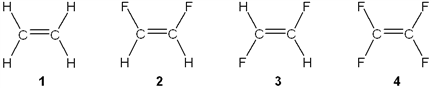 37. Which of the following molecules has a molecular dipole moment?

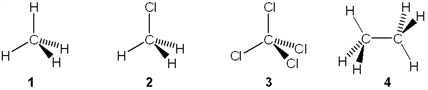 38. Which of the following molecules has a molecular dipole moment?39. Which of the following molecules has a molecular dipole moment?40. Which of the following best represents the shape of the 2s atomic orbital of carbon?

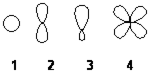 41. Which of the following best represents the shape of a 2p atomic orbital of carbon?

42. Which of the following best represents an sp2 hybridized atomic orbital of carbon which overlaps with the 1s atomic orbital of hydrogen to form a C−H σ bonding molecular orbital in ethene, H2C=CH2

43. Which of the following best represents an sp3 hybridized atomic orbital containing the lone pair of electrons of ammonia, NH3?

44. Which atomic orbitals overlap to form the C=O bond of acetone, (CH3)2C=O?45. Which atomic orbitals overlap to form the C−O bond of dimethyl ether, (CH3)2O?46. What is the approximate value of the length of the C=C bond in ethane, CH2=CH2?47. What is the approximate value of the length of the C≡C bond in ethyne, HC≡CH?48. Which of the following statements is not true regarding resonance structures?49. Which of the following statements is not true regarding resonance structures?50. Which of the following statements is not true about the carbonate anion, CO32−?51. Which of the following statements is not true about the acetate anion, CH3CO2−?52. Rank the following in order of decreasing importance as a contributing resonance structure to the molecular structure of acetone, CH3COCH3 (more important > less important)

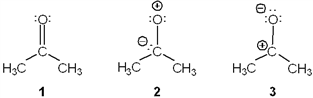 53. Which of the following resonance structures is the least important contributor to the resonance hybrid of the acetate anion, CH3COO−?

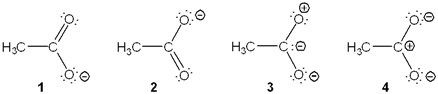 54. How many electrons are there in the valence shell of the carbon atom of a methyl cation, CH3+?55. How many electrons are there in the valence shell of the carbon atom of the methyl anion, CH3−?56. How many electrons are there in the valence shell of the oxygen atom of water?57. How many electrons are there in the valence shell of the nitrogen atom of ammonia?58. What is the approximate value of the H−C−H bond angles in a methyl cation, CH3+?59. What is the approximate value of the H−C−H bond angles in a methyl anion, CH3−?60. Which atomic orbitals overlap to form the carbon-hydrogen σ bonding molecular orbitals of ethane, CH3CH3?61. Which atomic orbitals overlap to form the carbon-hydrogen σ bonding molecular orbitals of ethene, H2C=CH2?62. Which atomic orbitals overlap to form the carbon-carbon σ and π bonding molecular orbitals of ethene, H2C=CH2?63. Which atomic orbitals overlap to form the carbon-hydrogen σ bonding molecular orbitals of ethyne, HC≡CH?64. Which atomic orbitals overlap to form the carbon-carbon σ molecular bonding orbital of ethyne, HC≡CH?65. Which of the following is a primary (1°) alcohol?


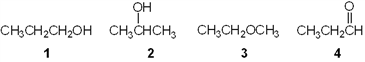 66. Which of the following is a tertiary (3°) alcohol?

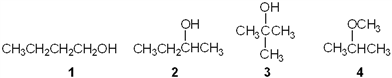 67. Which of the following is a primary (1°) amine?

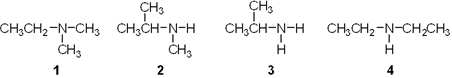 68. Which of the following is a secondary (2°) amine?

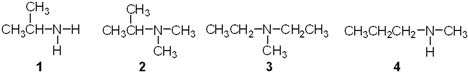 69. Which of the following is an carboxylic ester?

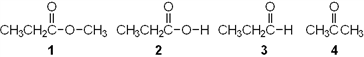 70. What is the approximate strength of the C−C bond of ethane?71. Which of the circled bonds is the strongest?

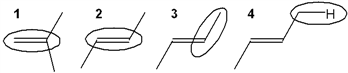 72. Which of the following resonance structures makes the largest contribution to the structure of [H2CCHO] −?

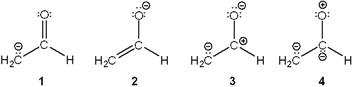 73. Which of the following shows curved arrows that correctly accounts for the differences between the two structures?

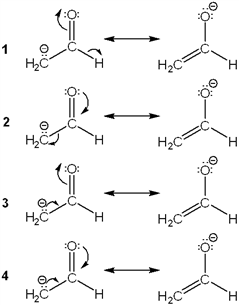 74. Which of the following statements is not true?75. Which of the following is/are tetrahedral?
​76. The following two structural formulas  represent isomers.
                                                                                                                                                             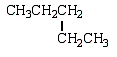 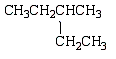 77. Consider the following structural formula.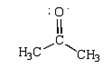 The following is a resonance structure.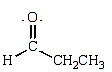 78. Overlap of the two atomic orbitals as shown could result in the formation of a π bond.        
                                             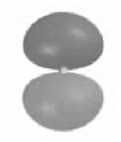 79. Consider the following molecular model.
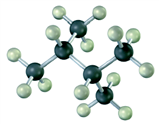 The condensed structural formula would be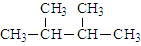 80. The hybridization on the numbered carbon atoms in the following compound would be Carbon 1 sp3 and Carbon 2 sp2.
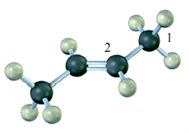 81. There are eight valence in a methyl anion, CH3−.82. The following species forms during an organic reaction.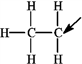 The formal charge on the carbon atom indicated by the arrow is +1.83. In drawing the Lewis structure for an organic compound, the carbon atoms should always be shown with eight total electrons.84. Consider the structure of urea given below.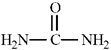 To complete the Lewis structure,  six nonbonding electrons should be added,  two to each of the nitrogen atoms and two to the oxygen atom.85. The curved arrows in the resonance structure for the acetate ion shown below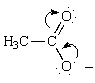 indicate the following alternative resonance structure for the acetate ion.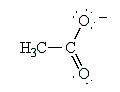 86. The maximum number of electrons that a molecular orbital can contain is four.87. The following molecules all contain the same functional group except 2.
88. The percent s character in an sp2 hybridized orbital is approximately 33%.89. The formal charges in the complex should below are 0 on each H, –1 on N, and +1 on B.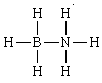 90. The most electronegative elements in the periodic table are generally found toward the right in a horizontal row and toward the top in a column.91. Different compounds with the same molecular formula are called __________.92. The formal charge on carbon in carbon monoxide is______.93. The approximate H–C–H bond angle in methane is ______°.94. The following molecule contains an _____________functional group.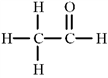 ​95. The following molecule is classified as a __________amine.
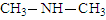 96. Provide a neatly drawn figure to show the atomic orbitals that overlap to form each of the bonds in water (H2O) and which contain the lone pair of electrons. Label each orbital with its hybridization.97. Provide a neatly drawn figure to show the atomic orbitals that overlap to form each of the bonds in ammonia (NH3) and which contain the lone pair of electrons. Label each orbital with its hybridization.98. Provide a neatly drawn figure to show the atomic orbitals that overlap to form each of the bonds in ethene (ethylene, H2C=CH2). Label each bond (e.g., C–H σ bond) and indicate which atomic orbitals contribute to this bond (e.g., C 2sp3 + H 1s).99. Provide a neatly drawn figure to show the atomic orbitals that overlap to form each of the bonds in ethyne (acetylene, HC≡CH). Label each bond (e.g., C–H σ bond) and indicate which atomic orbitals contribute to this bond (e.g., C 2sp3 + H 1s).100. Draw bond-line structures of all of the alkanes that have the formula C5H12.101. Draw bond-line structures of all of the alcohols that have the formula C4H10O.102. Draw bond-line structures of all of the aldehydes that have the formula C5H10O.103. Draw bond-line structures of all of the ketones that have the formula C5H10O.104. Draw bond-line structures of all of the primary (1°) alcohols that have the formula C5H12O.105. Draw bond-line structures of all of the tertiary (3°) alcohols that have the formula C6H14O.106. Draw bond-line structures of all of the secondary (2°) amines that have the formula C4H9N.107. Draw bond-line structures of all of the tertiary (3°) amines that have the formula C5H11N.108. Circle all of the sp2 hybridized atoms in the following molecular structure.
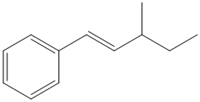 109. Circle all of the sp hybridized atoms in the following molecular structure.
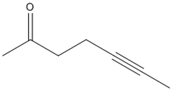 110. Convert the following structure into a bond-line drawing.
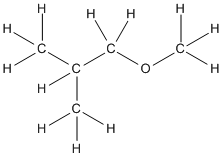 111. Convert the following structure into a bond-line drawing.
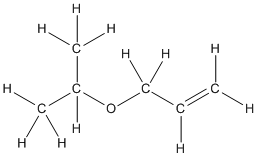 112. What is the molecular formula of Ritalin, shown below?
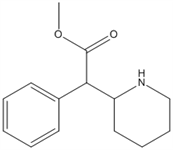 113. What is the molecular formula of aspartame, shown below?
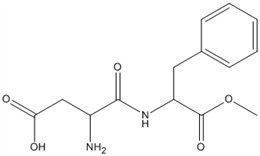 114. Circle and name the functional groups in the following molecule.
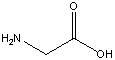 115. Circle and name the functional groups in the following molecule.
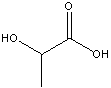 Match the following compounds with their appropriate molecular geometry.116. Linear117. Tetrahedral118. Bent119. Trigonal Planar120. Trigonal PyramidalMatch the following compounds with their appropriate bond type. 121. Ionic Bond122. Dative Bond123. Covalent Bond124. Polar Covalent Bond125. In the given ion given, what is the formal charge of nitrogen, carbon, and sulfur, respectively?​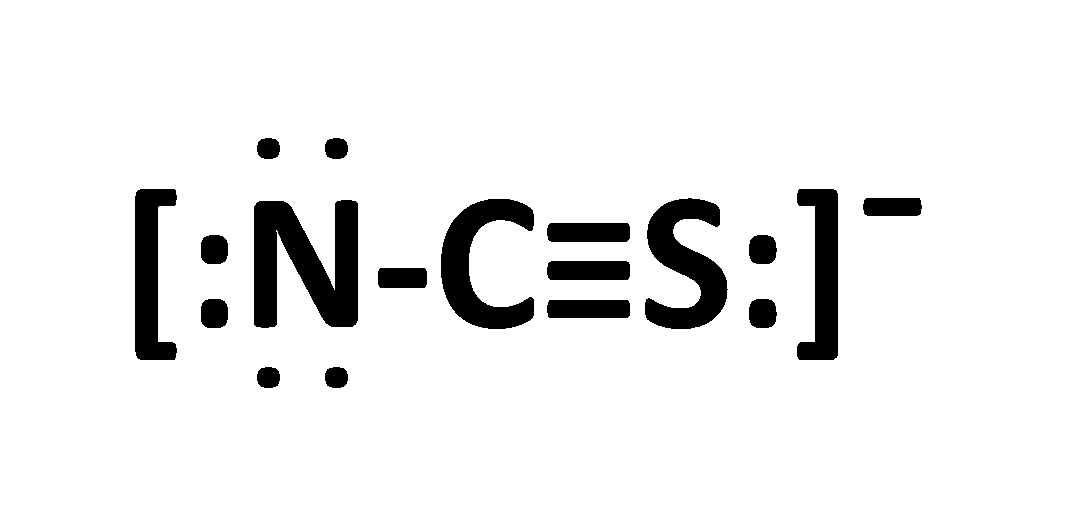 126. How many resonating structures are shown by aniline?127. Fill the appropriate electronic configuration in the blank.​K (1s22s22p63s23p64s1) + Cl (1s22s22p63s23p5) → K+ _____ + Cl- (1s22s22p63s23p6)128. The energy released on the addition of an electron to an atom or a molecule is called _____.129. Which of the 3 structures shown below has the shortest bond length? Justify your answer.​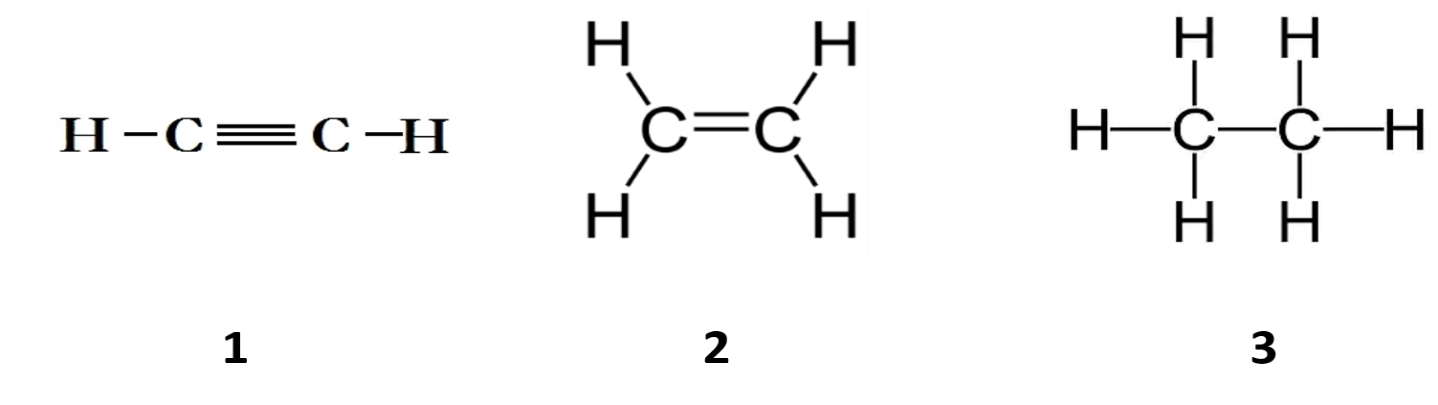 